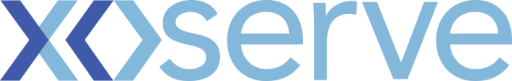 Dear Customer, Please find below a post-meeting brief from the Change Management Committee meeting 11th May 2022. This brief focuses on voting outcomes. For a full view of the meeting minutes (published 5 working days after the meeting), please visit the Joint Office of Gas Transporters dedicated webpage:11 May 2022 DSC Change Management Committee | Joint Office of Gas Transporters (gasgovernance.co.uk)If you have any queries regarding these key messages please get in touch via uklink@xoserve.com or one of the following contacts: James Rigby 0121 229 2278Kind RegardsJames Rigby - Customer Change Managerjames.rigby@xoserve.com | 07739689512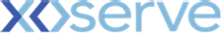 Address: Xoserve Limited, Lansdowne Gate, 65 New Road, Solihull, B91 3DLCompany Website: http://www.xoserve.comWho has this communication been sent to? Organisations listed on the Joint Office of Gas Transporters distribution list2 – Budget Movement & Change PipelineCommittee members were presented with a view of the current financial year’s budget (21/22) - Link to Change Budget. This has been updated, to provide better clarity to customers as per previous feedback. Shippers have committed 67% of their approved BP21 budgetDNs have committed 100% IGTs have committed 17%NTS 28%.All new UNC Modifications and Change Proposal have been added to the Change Pipeline.3 - CaptureNew Changes – Initial Review4 – Design and Delivery Design Change PacksXRN4978 - Notification of Rolling AQ value – Shippers voted to approve this Detailed Design Change Pack – Xoserve gave further information as requested by CentricaXRN4990 - Transfer of Sites with Low Read Submission Performance -MOD0664 – Feedback given to include the details outlined in the MOD. Shippers voted to defer this Change until June as Xoserve will send a revised Change Pack for informationXRN5298 H100 Fife Project Phase 1 – As the UNC MOD is still in consultation, Shippers and DNO voted to defer this Change until July or Extraordinary ChMC (TBD). Shippers arestill working on impacts and would like more defined numbers to make an informed decision as there was concern raised of costs to the Changes to be made to the Supplier systemsCSSC - GES Online Portal REL Address Display Order – Shippers voted to approve this Detailed Design CSSC - Transition and Cutover BRD – Shippers and DNOs voted to approve this Destailed DesignChange Documents for ApprovalNTS voted to approve the CCR for XRN5341 - UNC745 - Mandatory Setting of Auction Bid Parameters Shipper, IGTs and DNOs voted to approve CCR for XRN5321 - PAC Ring -Fenced DSC Change Budget 21/22Projects UpdatesUK Link Major Release Scoping – Due to 2 Change Packs being deferred, it was agreed to defer the decision until next month when the BER is to be presentedNovember 2021 Major Release – Tracking to green – Invoicing issues for XRN4992a are currently being investigatedOther updates / discussion Move to Cloud Programme Dashboard – Successful implementation of M2CDec 21 - April 22 Changes in Design – Running at Green RAG statusNG Horizon PlanXRN5231 Provision of a FWACV Service – Replan in progress and revised Change Pack to go outCSSC Programme DashboardCMS rebuild – Continuing with MNC and TOG. Focus groups are running successfully